CORRECCIÓN LENGUA (PÁGINA 118)1.El señor y la señora Córdoba.Que el señor Córdoba sintió unos golpecitos en la espalda mientras cortaba una rosa en el jardín.Que se apagó la luz y se volvió a encender cuando la señora Córdoba fue a buscar un florero.Que se despertaron sobresaltados con unos golpes de cacerolas y tapas.2. Daba golpecitos, apagaba y encendía la luz, golpeaba las cacerolas, lanzaba zapatos, abría y cerraba los cajones.3. Estas palabras se las dijo el vecino al señor Córdoba. Les aconsejó que lo ignorara porque así el duende se cansaría y se iría.4. Al principio ignoraron al duende, pero luego decidieron mudarse de casa.5. Los ruidos que hacía el duende no dejaban dormir.El duende decidió echar de la casa a sus habitantes.6. El señor y la señora Córdoba estaban en su nueva casa, colocando las cosas, cuando llamaron a la puerta. Ellos pensaron que sería algún vecino para darles la bienvenida. Abrieron la puerta y se oyó la vocecita del duende diciéndoles que habían olvidado el colador.7. y 8. Respuesta libre.*NOTA: En los dos últimos ejercicios la respuesta es libre, por lo que seguro que le has dado rienda suelta a la imaginación y te has inventado una historia genial. Sin embargo, tal y como hemos ido aprendiendo a lo largo del curso, hay normas que hay que respetar a la hora de escribir un texto. Ahora debes volver a leer lo que has escrito en estos dos últimos ejercicios y piensa si has hecho lo siguiente:He escrito el texto pensando en que, si otra persona lo tuviera que leer, lo entendería.He separado el texto en diferentes párrafos (entre 3 y 5 líneas cada uno).He usado el punto y la coma adecuadamente (puedes leerlo en voz alta y pensar si has puesto punto al final de las frases y si hay pausas suficientes para coger aire). Además, no he escrito todo el rato “y”. Ejemplo: El duende entró en casa y se quedó a comer y después de comer charlaron un rato y se dieron cuenta que tenían muchas cosas en común y a partir de ese día el duende fue como uno más de la familia.¿CÓMO LO PODRÍAMOS MEJORAR? El duende entró en casa y se quedó a comer. Después de comer, tras charlar un buen rato, se dieron cuenta de que tenían muchas cosas en común. A partir de ese día, el duende fue como uno más de la familia.Normas de acentuación: agudas, llanas y esdrújulas (si tienes alguna duda, puedes volver atrás en el libro para repasar las normas de acentuación).Si no sabes seguro si has escrito una palabra adecuadamente, búscala en internet. Puedes buscarla clicando en el siguiente enlace: https://dle.rae.es/escavaci%C3%B3n?m=formCORRECCIÓN MATE (PÁGINA 109)4. 90º: verde	120º: rojo	150º: azul5. En el dibujo deben aparecer 3 circunferencias de distintos tamaños. Una recta debe atravesar dos de las circunferencias y otra recta debe atravesar solo una. Recordamos en las siguientes imágenes los elementos de la circunferencia y los tipos de rectas: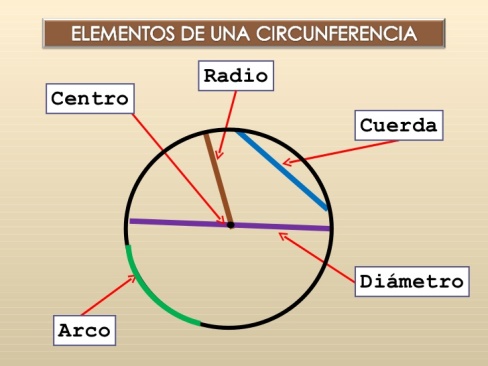 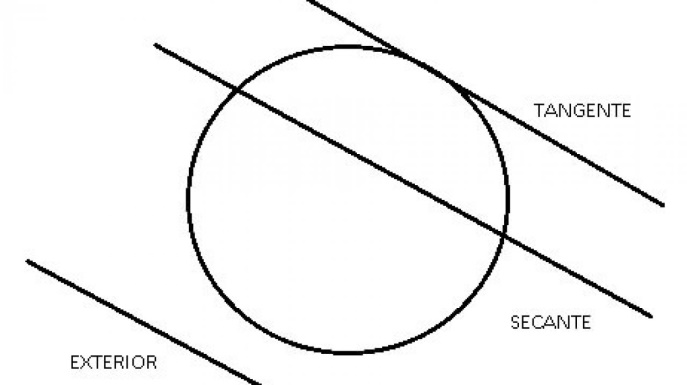 6. 7. DATOSOPERACIÓNSOLUCIÓN17 mesas4 personas por mesa2 turnos17 X 4 = 68En cada turno pueden comer 68 personas, pero como hay dos turnos:68 X 2 = 136Pueden comer 136 personas.DATOSOPERACIÓNSOLUCIÓN25 personas20 € por personaSe borran 5Al principio, pensando que iban a ir 25 personas, tenían que pagar 20 € cada una:25 X 20 = 500 €. En total tenían que pagar 500 €, que es lo que vale la excursión. Si se borran 5 personas, ahora solo van a ir 20 personas, por lo que, para llegar a 500 €, cada persona tendrá que pagar más dinero. ¿Cuánto?500 : 20 = 25 €Cada una pagó 25 €.